202..Yılı içerisinde ..………………….……İlçesinde……………….………………………………. Taksi durağında 31 T ………… Plakalı aracımla Yolcu taşımacılığı yapmaktayım, aracım eskidiğinden dolayı plakamı yeni aldığım araca takmak istiyorum gereğinin yapılmasını arz ederim. .../.../202..                           ADRES:                                                                                Adı Soyadı:  T.C Kimlik No:                                                                                                                     Cep Telefonu:                                                                                                                               İmza:NOT: GÜZERGÂHININ SÜRESİ OLUPTA ARACINI YENİLEMEK İSTEYENLER İÇİN GEÇERLİDİRT PLAKA ARAÇ YENİLEMEDE İSTENİLEN BELGELERARAÇ SAHİBİNİNAraç Ruhsat Fotokopisi (Fatura veya Ruhsat)Araç Sigorta Fotokopisi  Araç Sahibinin Sabıka Kaydı (Adliye veya E-Devlet üzerinden Resmi Kuruma verilmek üzere alınacaktırEhliyet Sorgulama (Aracı Kullanıyorsa; Nüfus Müdürlüklerinden veya E-Devlet üzerinden Barkotlu olarak alınacaktır)Araç uygunluk BelgesiSÜRÜCÜNÜNEhliyet Sorgulama (Aracı Kullanıyorsa; Nüfus Müdürlüklerinden veya E-Devlet üzerinden Barkotlu olarak alınacaktır)Sabıka Kaydı (Adliye veya E-Devlet üzerinden Resmi Kuruma verilmek üzere alınacaktır)			         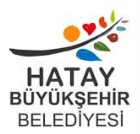 T.C. HATAY BÜYÜKŞEHİR BELEDİYESİ ULAŞIM DAİRESİ BAŞKANLIĞINA(-T- PLAKA ARAÇ YENİLEME TALEBİ )